ІІІ-я НАУКОВО-ТЕХНІЧНА КОНФЕРЕНЦІЯз  міжнародною участю17-20 вересня  2019 року,   Навчальний  центр  підприємства  «ДП-ТЕСТ»,При підтримці  Українського  товариства неруйнівного контролю та технічної діагностики  та за участю кафедри приладів і систем неруйнівного контролю  НТУУ КПІ                            ім. Ігоря Сікорського проводить третю тематичну конференцію:« НЕРУЙНІВНИЙ   КОНТРОЛЬ   В   КОНТЕКСТІ   АСОЦІЙОВАНОГО ЧЛЕНСТВА   УКРАЇНИ   В   ЄВРОПЕЙСЬКОМУ СОЮЗІ»Основні теми, що будуть розглянуті: законодавство в сфері неруйнівного контролю; технічні регламенти; метрологія і стандартизація; навчання і сертифікація персоналу; функціонування лабораторій неруйнівного контролю; сучасні засоби, приладдя, системи неруйнівного контролю.В рамках події відбудеться низька практичних семінарів з демонстрацією новітнього обладнання та засобів неруйнівного контролю, круглі столи з дискусійних питань роботи служб неруйнівного контролю на підприємствах України.Планується виставка засобів НК та ТД.Конференція відбудеться в готелі «Вита Парк Аквадар», Україна, Черкаська обл.,  смт. Маньківка,в ул. Лісова, 1
Запрошуємо до участі фахівців, керівників служб та всіх зацікавлених вищевказаними питаннями.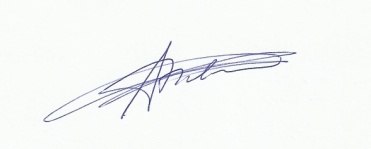 З повагоюДиректор підприємства «ДП –ТЕСТ»                                                      Олександр Павлій